ПОЛОЖЕНИЕ О СОРЕВНОВАНИЯХ ПО ВЫЕЗДКЕ«ЗИМНИЙ КУБОК В КСК «КОНКОРД»ПРИЗОВОЙ ФОНД 70 000 РУБЛЕЙI. ОБЩАЯ ИНФОРМАЦИЯСТАТУС СОРЕВНОВАНИЙ: 		Муниципальные.КАТЕГОРИЯ СОРЕВНОВАНИЙ: 	Открытые, личные, классификационные к присвоению спортивных разрядов.ДАТА ПРОВЕДЕНИЯ: 			21 ноября 2021 г.МЕСТО ПРОВЕДЕНИЯ: 	Московская область, Ленинский муниципальный район, сельское поселение Молоковское, деревня Коробово, КСК «Конкорд».Регистрационные данные 		в ФГИС "Меркурий"			RU 784717 ООО «Орион» 5003087947.II. ОБЩИЕ УСЛОВИЯСоревнования проводятся в соответствии с:- Правилами вида «Конный спорт», утвержденных Приказом Минспорттуризма России от 27 июля 2011 г. № 818 с изменениями, внесенными приказами Минспорта России от 8 июня 2017 г. № 500, от 4 февраля 2019 г. № 71, от 7 октября 2019 г. № 807, от 12 октября 2020 г. № 760.- Ветеринарным Регламентом ФКСР, утв. 14.12.2011 г., действ. с 01.01.2012 г.- Ветеринарным регламентом FEI, 14-е изд., с изм. на 01.01.2021 г.- Правилами соревнований FEI по выездке, 25-е изд., с изменениями и дополнениями на 01.01.2021 г.- Регламентом ФКСР по конному спорту, утв. 07.02.2018 г., с изм. на 01.01.2021 г.- Положением о межрегиональных и всероссийских официальных спортивных соревнованиях по конному спорту на 2021 год, утвержденным Министерством спорта России и ФКСР.- Правилами FEI по антидопинговому контролю и медикаментозному лечению лошадей (2-е изд., действ. с 01.01.2021 г.).- Всеми действующими поправками к указанным выше документам, принятыми в установленном порядке и опубликованными ФКСР.- Настоящим положением о соревнованиях.Факт участия в соревнованиях подразумевает, что участники выражают свое безусловное согласие с тем, что их инициалы (имена, отчества, фамилии), дата рождения, изображения, фото- и видеоматериалы, а также интервью и иные материалы о них могут быть использованы в рекламных и иных коммерческих целях, направленных на продвижение спортивных мероприятий, в какой бы то ни было форме, как на территории Российской Федерации, так и за рубежом в течение неограниченного срока и без выплаты каких-либо вознаграждений.САНИТАРНО-ЭПИДЕМИОЛОГИЧЕСКИЕ ТРЕБОВАНИЯСоревнования проводятся в соответствии с:Постановлением Губернатора Московской области от 30.06.2020 № 306-ПГ «О внесении изменений в постановление Губернатора Московской области от 12.03.2020 № 108-ПГ «О введении в Московской области режима повышенной готовности для органов управления и сил Московской областной системы предупреждения и ликвидации чрезвычайных ситуаций и некоторых мерах по предотвращению распространения новой коронавирусной инфекции (COVID-2019) на территории Московской области».Методическими рекомендациями Главного государственного санитарного врача Российской Федерации:От 25 мая 2020 года МР 3.1/2.1.0184-20 «Рекомендации по организации работы спортивных организаций в условиях сохранения рисков распространения COVID-19».От 4 июня 2020 года МР 3.1/2.1.0192-20 «Рекомендации по профилактике новой коронавирусной инфекции (COVID-19) в учреждениях физической культуры и спорта (открытых и закрытых спортивных учреждениях, физкультурно-оздоровительных комплексах, плавательных бассейнах и фитнес-клубах).Письмом Министерства физической культуры и спорта Московской области от 17.02.2021 г. № 23 Исх-910.Предельное единовременное количество участников соревнования составляет не более 50 человек, с возможным одновременным количеством участников не более 50 % от общей вместимости мест для проведения таких мероприятий при условии соблюдения социальной дистанции.Соревнования проводятся при очном присутствии зрителей в пределах не более 50 % от максимального количества посадочных мест.Необходимые требования:- Соблюдение Методических рекомендаций по организации работы спортивных организаций в условиях сохранения рисков распространения коронавирусной инфекции (COVID-19) от 25.05.2020 №МР 3.1/2.1.0184-20.- На всей территории турнира обязательно ношение защитных перчаток и медицинской маски (кроме периода нахождения верхом на лошади и участия в соревновании).- Обязательным является соблюдение социальной дистанции 1,5 м для всех участников соревнований.III. ОРГАНИЗАТОРЫ1. Федерация конного спорта Московской области, Московская обл., г. Лыткарино, 6 мкрн., стр.282. КСК «Конкорд», Московская обл., Ленинский р-н, д. Коробово.Члены Оргкомитета турнира:Представитель КСК «Конкорд» - Ромашова Татьяна, 8-909-979-01-69.Исполнительный директор ФКСМО - Никишина Е.В., 8-903-515-97-20.Директор турнира - Ведмедь Сергей Петрович, 8-917-522-07-48.Ответственность за организацию соревнований несет Оргкомитет, ответственность за проведение соревнований несет Главная судейская коллегия. Оргкомитет и Главная судейская коллегия оставляют за собой право вносить изменения в программу соревнований в случае непредвиденных обстоятельств.Организаторам физкультурных мероприятий и (или) спортивных мероприятий принадлежат права на их освещение посредством трансляции изображения и (или) звука мероприятий любыми способами и (или) с помощью любых технологий, а также посредством осуществления записи указанной трансляции и (или) фотосъемки мероприятий.Права на освещение физкультурных мероприятий и (или) спортивных мероприятий могут быть использованы третьими лицами только на основании разрешений организаторов физкультурных мероприятий и (или) спортивных мероприятий или соглашений в письменной форме о приобретении третьими лицами этих прав у организаторов таких мероприятий.IV. ГРАНД ЖЮРИ И ОФИЦИАЛЬНЫЕ ЛИЦАV. ТЕХНИЧЕСКИЕ УСЛОВИЯСоревнования проводятся в крытом манеже.Тип грунта: еврогрунт.Размеры боевого поля: 20 х 60 мРазмеры разминочного поля: 30 х 60 мVI. ПРИГЛАШЕНИЯ И ДОПУСККатегории приглашенных участников:		взрослые спортсмены, взрослые спортсмены на молодых лошадях, юноши, юниоры, дети, начинающие всадники и спортсмены-любители.Количество лошадей на одного всадника		не ограничено.ДОПУСК К УЧАСТИЮ В СОРЕВНОВАНИЯХЛошадь может стартовать не более двух раз в день, может быть разрешен третий старт лошади в детских ездах.Главная судейская коллегия вправе не допустить всадника или лошадь до старта ввиду явной технической неподготовленности.Для всех всадников, обязательно ношение защитного шлема всё время, когда они находятся на лошади!VII. ЗАЯВКИПредварительные заявки подаются до 18.00 19.11.2021 года по телефону 8-909-979-01-69 - Татьяна или по электронной почте seriy2904@mail.ru.Форма заявки - Приложение 1.Окончательные заявки и проверка документов на мандатной комиссии.В окончательной заявке должно быть указано:- Регион, клуб - Фамилия, имя всадника, год его рождения, разряд.- Кличка лошади, год рождения, пол, масть, порода, происхождение (кличка отца), место рождения, рост в холке (только для пони), владелец лошади, номер паспорта спортивной лошади ФКСР.- Фамилия, имя, отчество тренера, для детей - также фамилия, имя, отчество родителей.- Контактная информация (телефон, e-mail).Проверка документов осуществляется в день соревнований.Документы должны быть предоставлены до начала езды, в которой принимает участие спортсмен, в противном случае спортсмен не будет допущен до участия в соревнованиях.VIII. УЧАСТИЕК участию в соревнованиях допускаются спортсмены, имеющие действующую регистрацию ФКСР, члены ФКСР и/или ФКСМО, уплатившие членские взносы за 2021 г.На мандатную комиссию должны быть предоставлены следующие документы:- Членский билет ФКСР и подтверждение уплаты членского или регистрационного взноса за 2021 г.- Паспорт спортивной лошади ФКСР или племенное свидетельство на лошадь.- Документ, подтверждающий уровень технической подготовленности спортсмена (зачетная книжка, удостоверение о спортивном разряде/звании).- Действующий медицинский допуск спортивного диспансера или медицинского учреждения, имеющего лицензию на осуществление медицинской деятельности, предусматривающей работы (услуги) по лечебной физкультуре и спортивной медицине на участие в соревнованиях.- Действующий страховой полис или уведомление ФКСР об оформлении страховки через ФКСР.- Действующий полис ОМС.- Для спортсменов, которым на день проведения соревнования не исполнилось 18 лет, требуется нотариально заверенные доверенность (заявление) тренеру от родителей или законного опекуна на право действовать от их имени и разрешение на участие в соревнованиях по конному спорту. В противном случае всадники не будут допущены к участию в соревнованиях.- Свидетельство о рождении (старше 14 лет - паспорт) или его ксерокопия;- Для детей, а также для юношей, в случае их участия в соревнованиях более старшей возрастной категории - заявление тренера о технической готовности спортсмена и заверенные нотариально или написанные в присутствии Главного судьи/Главного секретаря соревнований заявления от родителей об их согласии.Ветеринарному врачу соревнований при въезде на территорию проведения соревнований предоставляется ветеринарное свидетельство (сертификат).Всадники, фактически не достигшие 18-ти летнего возраста, не могут принимать участие в соревнованиях по выездке на лошадях моложе 6-и лет.ТРЕБОВАНИЯ К ФОРМЕ ОДЕЖДЫ И СНАРЯЖЕНИЮIХ. ВЕТЕРИНАРНЫЕ АСПЕКТЫСостояние здоровья лошадей должно быть подтверждено ветеринарным свидетельством установленного образца.Обязательно наличие серологических исследований и профилактических прививок в соответствии с эпизоотической обстановкой в регионе.Ветеринарная инспекция заменяется ветеринарным осмотром по прибытии.Х. ЖЕРЕБЬЁВКА УЧАСТНИКОВЖеребьёвка участников соревнований состоится 19 ноября 2021 года в 19.00 час.XI. ПРОГРАММА СОРЕВНОВАНИЙ21 ноября 2021 г.08.00-09.00	Мандатная комиссия.09.00		Большой приз.		https://www.equestrian.ru/files/tests/196.pdf		Общий зачёт.ХХ		Малый приз.https://www.equestrian.ru/files/tests/191.pdf		Общий зачёт.ХХ		Средний приз №1.https://www.equestrian.ru/files/tests/192.pdfОбщий зачёт.ХХ		Предварительный приз. Юноши.		https://www.equestrian.ru/files/tests/198.pdfТри зачёта: для юношей, спортсменов-любителей и общий.ХХ		Командный приз. Юноши		https://www.equestrian.ru/files/tests/200.pdfДва зачёта: для юношей и общий.ХХ		Любительская езда Экви №1.		https://www.equestrian.ru/files/tests/47.pdfЗачёт для спортсменов-любителей.XX		Предварительный приз А. Дети.		https://www.equestrian.ru/files/tests/224.pdfЧетыре зачёта: для детей, спортсменов-любителей, всадников на лошадях 4-5 лет и общий.ХХ		Командный приз. Дети		https://www.equestrian.ru/files/tests/223.pdfДва зачёта: для детей и общий.XX		Езда по выбору (кроме езд, входящих в основную программу турнира).Если по одному виду программы набирается 3 и более пары, будет сформирован отдельный зачёт.ХХ		Тест для начинающих всадников (шаг, рысь) КСК «Конкорд».		https://www.equestrian.ru/files/tests/205.pdfДва зачёта: для детей и спортсменов-любителей.ХХ		Тест для начинающих всадников (шаг, рысь) КК «Пони-Лэнд».		https://www.equestrian.ru/files/tests/177.pdfДва зачёта: для детей и спортсменов-любителей.ХХ		Езда для 4-летних лошадей.		https://www.equestrian.ru/files/tests/33.pdfХХ		Тест-посадка для начинающих всадников с хэндлером.При малом количестве участников, зачёты могут быть объединены.ХХ - время начала будет уточнено по итогам мандатной комиссии.XII. ОПРЕДЕЛЕНИЕ ПОБЕДИТЕЛЕЙ И ПРИЗЁРОВПобедитель и призёры соревнований определяются в каждой езде в каждом зачёте.Победителем соревнований становится спортсмен, получивший наибольшее количество процентов по трем судьям. В случае равенства процентов, победитель определяется в соответствии с правилами по выездке.В каждом виде программы награждается три призовых места. Если в зачёте менее пяти участников, то награждается только первое место.Утвержденные протоколы соревнований (технические результаты) в электронном и сканированном виде и отчет Технического делегата Оргкомитет соревнований представляет в ФКСР и ФКСМО в течении 3-х дней по окончании соревнований по электронной почте.XIII. НАГРАЖДЕНИЕПобедитель в каждой езде, в каждом зачете награждается кубком, золотой медалью, дипломом и денежным призом.Призеры (2-3 место) в каждом зачёте награждаются медалями, дипломами и денежными призами.Лошади победителя и призёров награждаются памятными розетками.Если в зачёте десять и более участников, то денежными призами награждаются первые три места; от семи до девяти участников - первые два места, шесть участников - первое место.Если в зачёте менее пяти участников, то победитель награждается золотой медалью, дипломом.Если в зачёте участвует менее трёх участников, то результат фиксируется, но награждение не проводится.Оргкомитет оставляет за собой право учредить дополнительные призы.Награждение победителей и призеров проводится по окончании каждого соревнования в пешем строю.XIV. РАЗМЕЩЕНИЕКСК «Конкорд» обеспечивает размещение для лошадей в денниках конной базы по предварительной заявке по телефону 8-917-522-07-48.Просьба своевременно отменять бронь, в случае отказа от участия в соревнованиях!Правила пребывания на территории КСК «Конкорд»:1. Запрещается пользоваться соляриями во всех конюшнях КСК.2. Запрещается использовать мойки под развязки для седловки, чистки, обработки лошадей.3. Перемещение верхом внутри конюшни строго запрещено!!!4. Вход с собаками на территорию конноспортивного клуба СТРОГО ЗАПРЕЩЁН!!! 5. Уборка в мойках, на развязках осуществляется силами участников.XV. ФИНАНСОВЫЕ УСЛОВИЯСтартовые взносы:Дети (в зачёте для Детей) и Юноши (в зачёте для Юношей) - 2000 рублей за каждый старт.Остальные всадники - 2500 рублей за каждый старт.ВНИМАНИЕ: СТАРТОВЫЕ ВЗНОСЫ ОПЛАЧИВАЮТСЯ ДО НАЧАЛА ЕЗДЫ, ИНАЧЕ ВСАДНИК НЕ БУДЕТ ДОПУЩЕН К СОРЕВНОВАНИЯМ!!!Оргкомитет соревнований обеспечивает судейство и осуществляет контроль за выполнением требований и правил Российских соревнований, представляет наградную атрибутику, обеспечивает техническое обслуживание соревнований, оказание первой, медицинской или ветеринарной помощи во время соревнований Расходы по проезду участников, транспортировке и размещению лошадей, питанию и др. несут спортсмены или заинтересованные лица.XVI. СТРАХОВАНИЕВсе владельцы лошадей и участники соревнований лично отвечают за ущерб, причиненный третьему лицу, им самим, его служащим, его представителем или лошадью.Настоятельно рекомендуется каждому участнику соревнований и владельцу лошади иметь во время соревнований при себе действующий страховой полис о договоре страхования гражданской ответственности.Организационный комитет не отвечает за ущерб, причиненный участникам соревнований, коноводам или лошадям в результате их болезни, травмы, кражи, аварии, пожара и т.п.Ответственность Организаторов перед участниками и третьими лицами - в соответствии с Федеральным Законом «О физической культуре и спорте в Российской Федерации» от 23 ноября 2007 года.НАСТОЯЩЕЕ ПОЛОЖЕНИЕЯВЛЯЕТСЯ ОФИЦИАЛЬНЫМ ВЫЗОВОМ НА СОРЕВНОВАНИЯ**Настоящее Положение имеет юридическую силу при наличии согласования по обеспечению безопасности, охраны общественного порядка и антитеррористической защищенности администрации муниципального образования, места проведения соответствующего Мероприятия, включенного в календарь мероприятий.«СОГЛАСОВАНО, ГСК» __________ Смолякова Н.А.Ответственный менеджерВКС ФКСР«___» ____________ 2021 г.Приложение 1ОБРАЗЕЦ ЗАЯВКИ НА УЧАСТИЕ В СОРЕВНОВАНИЯХ:«ЗИМНИЙ КУБОК В КСК «КОНКОРД»21 ноября 2021 г.*Обязательная информация«СОГЛАСОВАНО»___________________________Ю.С. КальницкийДиректор КСК «Конкорд»«04» ноября 2021 г.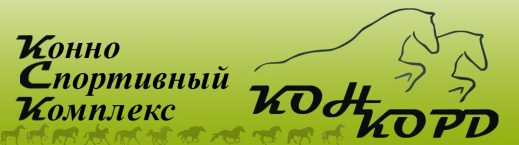 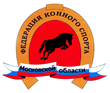 «УТВЕРЖДЕНО»__________________________Е.В. НикишинаВице-президент Федерации конного спорта Московской области«___»_______________ 2021 г.ДолжностьФИОКатегорияРегионГлавный судьяЧлены Гранд жюри:Главный секретарьТехнический делегатШеф-стюардЦветаева С.Н.Елисеева А.А.Семёнова Ю.С.Соколова Е.Е.Борисов А.В.Елисеева А.А.Степаненко О.В.ВКВКВК2К1КВК2КМосковская областьг.Москваг.Москваг.Москваг.Москваг.МоскваМосковская областьСоревнованиеУсловия допускаБольшой призВсадники 2005 г.р. и старше на лошадях 8 лет и старше.Малый призВсадники 2005 г.р. и старше на лошадях 6 лет и старше.Средний приз №1Всадники 2005 г.р. и старше на лошадях 7 лет и старше.Предварительный приз. ЮношиЗачёт для юношей.Зачёт для спортсменов-любителей.Общий зачёт.Всадники 2003 - 2007 г.р. на лошадях 6 лет и старше.Всадники 2002 г.р. и старше на лошадях 6 лет и старше, не принимавшие участия (как пара) в соревнованиях по программе «Малый приз», никогда не выполнявшие нормативов 1 спортивного разряда и выше по выездке и троеборью.Всадники 2002 г.р. и старше на лошадях 6 лет и старше, выполнявшие норматив 1 спортивного разряда и выше по выездке и троеборью.Командный приз. ЮношиЗачёт для юношей.Общий зачётВсадники 2003 - 2007 г.р. на лошадях 6 лет и старше.Всадники 2002 г.р. и старше на лошадях 6 лет и старше.Любительская езда «Экви №1»Зачёт для спортсменов-любителей.Всадники 2009 г.р. и старше на лошадях 5 лет и старше, никогда не выполнявшие нормативов 1 спортивного разряда и выше по выездке и троеборью.Предварительный приз А. ДетиЗачёт для детей.Зачёт для всадников на лошадях 4-5 лет.Зачёт для спортсменов-любителей.Общий зачёт.Всадники 2007 - 2009 г.р. на лошадях 6 лет и старше.Всадники 2003 г.р. и старше на лошадях 4-5 лет.Всадники 2006 г.р. и старше на лошадях 6 лет и старше, не принимавшие участия (как пара) в соревнованиях по программе Юношеских езд, никогда не выполнявшие нормативов 1 спортивного разряда и выше по выездке и троеборью.Всадники 2006 г.р. и старше на лошадях 6 лет и старше,  выполнявшие норматив 1 спортивного разряда и выше по выездке и троеборью.Командный приз. ДетиЗачёт для детей.Общий зачёт.Всадники 2007 - 2009 г.р. на лошадях 6 лет и старше.Всадники 2006 г.р. и старше на лошадях 5 лет и старше.Тест для начинающих всадниковКСК «Конкорд»Тест для начинающих всадниковКК «Пони-Лэнд»Зачёт для детей.Зачёт для спортсменов-любителей.Всадники 2007 - 2009 г.р. на лошадях 6 лет и старше.Всадники 2006 г.р. и старше, никогда не выполнявшие нормативов 3 спортивного разряда и выше по конному спорту, на лошадях 4 лет и старше.Езда для 4-летних лошадейВсадники 2003 г.р. и старше на лошадях 4 лет.Тест-посадкаВсадники «начальная младшая группа» и старше на лошадях и пони 6 лет и старше.Езда по выборуЕсли по одному виду программы набирается 3 и более пары, будет сформирован отдельный зачёт.Вид программыВсадникЛошадьБольшой призМалый призСредний приз №1Фрак/редингот и каска.Мундштучное / трензельное оголовье, допускается использование хлыста длиной до 120 см.Предварительный приз. ЮношиКомандный приз. ЮношиЗачёт для юношей.Зачёты: для спортсменов-любителей и общий.Фрак/редингот и каска.Мундштучное / трензельное оголовье.Мундштучное / трензельное оголовье, допускается использование хлыста длиной до 120 см.Любительская езда Экви №1Зачёт для спортсменов-любителей.Фрак/редингот и каска.Мундштучное / трензельное оголовье, допускается использование хлыста длиной до 120 см.Предварительный приз А. ДетиКомандный приз. ДетиЗачёт для детейЗачёт для всадников на лошадях 4-5 лет.Зачёты: для спортсменов-любителей и общий.Редингот и каска.Редингот и каска.Фрак/редингот и каска.Трензельное оголовье.Трензельное оголовье, допускается использование хлыста длиной до 120 см.Трензельное оголовье, допускается использование хлыста длиной до 120 см.Тест для начинающихЗачёт для детей.Зачёт для спортсменов-любителей.Редингот и каска.Фрак/редингот и каска.Трензельное оголовье, допускается применение дополнительных средств управления, не идущих в руку всадника: резинки, мягкие развязки, учебный шпрунт. Шпоры по желанию.Езда для 4-летних лошадейРедингот и каска.Трензельное оголовье, допускается использование хлыста длиной до 120 см.Шпоры по желанию.Тест-посадка для начинающих всадников с хэндлеромРедингот, защитный жилет и каска.Трензельное оголовье, корда, допускается применение дополнительных средств управления, не идущих в руку всадника: резинки, мягкие развязки, учебный шпрунт. Шпоры по желанию.Информация о всаднике:Информация о лошади:Контактное лицо*: ____________________________________________________________________Телефон*:____________________________________________________________________________